	CITY OF BRIGANTINE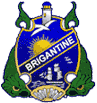 1417 West Brigantine Avenue • Brigantine, NJ 08203Telephone: (609) 266-7600 • Fax: (609) 266-3823www.brigantinebeachnj.comJOB POSTING Public Works – P/T Recycling attendant (year-round) – The City of Brigantine, under the direction of the City Manager, is seeking a responsible, motivated and energetic individual to work under the Public Works Superintendent and/or his Supervisors. Individual must be 18 years of age, or older. Responsibilities include, but are not limited to: Overall organization of recycling items brought into the yard, as well as other related duties as required. Employee must have customer service skills and be friendly and courteous as they will be interacting with the general public.Candidate must be able to start work immediately or as soon as possible. Hours are capped at 29 hours per week and Salary is $13.00 per hour.Interested candidates must send a letter of interest and a completed City of Brigantine Employment Application (found on website at www.brigantinebeach.org) to Mollye O’Neill, Director of Personnel, City of Brigantine,1417 W. Brigantine Avenue, Brigantine, NJ 08203 or email to moneill@brigantinebeachnj.com.